السيرة الذاتية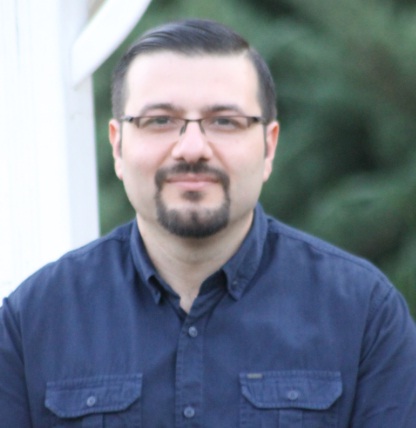 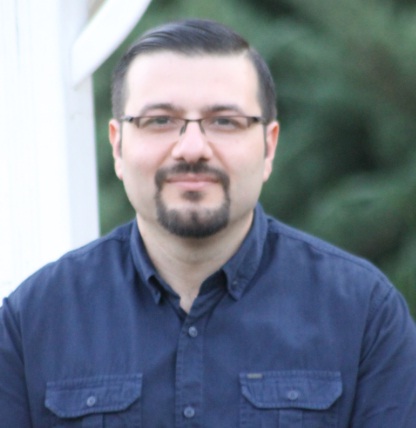 الاســــــــــــم:     احمد طلال احمد محمد الافندي     تاريخ الميـلاد: 22/8/1983مكان الولادة:	مدينة الموصل /حي العربيالحالة الزوجية:   متزوجعـــــدد الأولاد:  2الــتـخـصـص: الادارة الصناعية/ ادارة الجودةالـمنصب: لا يوجدالدرجة العلمية: مدرسعنوان العمل: جامعة الموصل / كلية الادارة والاقتصاد/قسم الادارة الصناعيةهاتف العمل:لا يوجدالموبايل: 07702022663البريد الإلكتروني:el_afandi2003@yahoo.comرابط الصفحة الشخصية: لا يوجدالتخصصات المهتم بها: نظم ادارة الجودة , ادارة الانتاج والعملياتأولاً: المؤهلات العلميةثانياً: التدرج الوظيفي ثالثاً: التدريس الجامعيرابعاً: المقررات الدراسية التي قمت بتدريسهاخامساً: (اطروحات الدكتوراه، رسائل الماجستير) التي أشرفت عليهاسادساً: المؤتمرات والندوات العلمية التي شاركت فيهاسابعاً: الأنشطة العلمية الأخرىثامنا: المشروعات البحثية فى مجال التخصص لخدمة البيئة والمجتمع أو تطوير التعليمتاسعا: عضوية الهيئات العلمية المحلية والدوليةعضو لجنة تحضيرية لورشة العمل التي اقامتها كلية الادارة والاقتصاد بعنوان"الكهرباء خدمة وجباية"عضو لجنة تحضيرية لورشة العمل التي اقامتها كلية علوم البيئة وتقاناتها بعنوان "من اجل تطبيق نظام بيئي فعال للوصول الى استدامة بيئية في الشركات الحكومية والمساهمة والخاصة"عاشراً: كتب الشكر، الجوائز وشهادات التقديرحادي عشر: الكتب المؤلفة أو المترجمةثاني عشر : اللغــاتاللغة العربيةاللغة الانكليزيةملاحظة: يتم تسليم نسخة على CD.الدرجة العلميةالجامعةالكــليــــةالتاريخبكالوريوسالموصلالادارة والاقتصاد2005الماجستيرالموصلالادارة والاقتصاد2010الدكتوراهأخرىتالوظيفةالجهةالفترة من - الى1مساعد باحثجامعة الموصل/كلية الادارة والاقتصاد2005-20102عضو هيئة تدريسيةجامعة الموصل/كلية الادارة والاقتصاد2010-لحد الان3456تالجهة (المعهد / الكلية)الجامعةالفترة من - الى1كلية الادارة والاقتصادجامعة الوصل2010-لحد الان2345678تالقســـمالمـــــادةالسنـــــة1الادارة الصناعيةتقيس والسيطرة على الجودة2010-20112الادارة الصناعيةبرمجة 12010-20143الادارة الصناعيةبرمجة22010-20144الادارة الصناعيةبرامجيات في الادارة الصناعية2016-20175الادارة الصناعيةتطبيقات الحاسوب2017-لحد الان6الادارة الصناعيةرسم هندسي2017-لحد الان7الادارة الصناعيةتطبيقات الحاسوب Excel2017-لحد الان8الادارة الصناعيةنظام CAD&CAM2017-لحد الانتاسم الأطروحة أو الرسالةالقســـمالسنــة1لايوجد234567تالعنوانالسنــةمكان انعقادهانوع المشاركة 
( بحث / بوستر حضور)1المؤتمر العلمي السنوي لكلية الادارة والاقتصاد/جامعة الموصل بعنوان "رؤية ستراتيجية للواقع الخدمي في العراق وانعكاساتها على الاستثمار"14-15/12/2011العراق /نينوىتأثير تطبيق متطلبات الحكومة الالكترونية في تحسين الأداء المنظمي دراسة استطلاعية لآراء عينة من المنتسبين في مديرية مرور نينوى2المؤتمر العلمي الثاني عشر لكلية الإدارة والاقتصاد/الجامعة المستنصرية بعنوان "التنمية المستدامة من اجل اقتصاد عراقي متطور"  16-17/5/2012العراق/بغدادإسهامات بعض أنشطة سلسلة التجهيز الخضراء في تعزيز إقامة متطلبات نظام الإدارة البيئية ISO14001 /دراسة استطلاعية في الشركة العامة لصناعة الألبسة الجاهزة3المؤتمر العلمي الخامس لكلية الادارة والاقتصاد/جامعة الموصل بعنوان " الريادة وذكاء الاعمال في المنظمات العراقية"26-27/11/2012العراق /نينوىعناصر الريادة واثرها في تحقيق استراتيجية التميز / دراسة استطلاعية لاراء عينة من المدراء في المنظمات الصناعية4المؤتمر العلمي الدولي  لجامعة الجنان/لبنان بعنوان "عولمة الادارة في عصر المعرفة"10-12/12/2012لبنان /طرابلسدور تطبيق ذكاء الاعمال في تحسين جودة التصميم (تقنية   mistake proofing)5المؤتمر العلمي السادس لكلية الادارة والاقتصاد/جامعة الموصل بعنوان "تحديات عمل المنظمات العراقية في ظل متطلبات البنى التحتية والتنمية الاقتصادية"15-16/5/2013العراق /نينوىاعادة هندسة الاعمال كمدخل في اِحداث التغيير التقاني / دراسة استطلاعية لآراء المدراء في الشركة الوطنية لصناعة الاثاث المنزلي6المؤتمر العلمي الدولي العاشر والموسوم "الجامعات العراقية وسوق العمل(المتطلبات والاحتياجات رؤية 2030)9-10/4/2018العراق/كربلاءدور ابعاد الريادة المستدامة في تطوير المشروع الصغير /دراسة استطلاعية لاراء عينة من اصحاب المشاريع الصغيرة في مدينة الموصل7المؤتمر العلمي التخصصي الرابع للكلية التقنية الادارية/بغداد(الابداع الاداري لتحقيق الرؤية المستقبلية لمنظمات الاعمال28-29/11/2018العراق /بغدادتشخيص واقع فجوات جودة الخدمة في القطاع السياحي/دراسة تحليلية لعينة من الشركات السياحية في محافظة نينوى8المؤتمر العلمي الدولي السنوي الرابع للكلية التقنية الجنوبية (18-19/12/2018العراق/البصرةنشر وظيفة الجودة كأسلوب لتطبيق تصميم المنتج المستدام / دراسة تحليلية لآراء عينة من أصحاب معامل الأخشاب في محافظة نينوىداحل الكليةخارج الكليةدورات في التعليم المستمر لعدد من المنظمات والشركات داخل محافظة نينوى عدد(4)دورات في التعليم المستمر لعدد من المنظمات والشركات داخل محافظة نينوى عدد(1)تأسم البحثمحل النشرالسنة1امكانية تطبيق عمليات الهندسة العكسية/دراسة تحليلية في شركة الكندي العامةمجلة كلية الادارة والاقتصاد/جامعة البصرة20142دور ابعاد الريادة المستدامة في تطوير المشروع الصغير/دراسة استطلاعية لآراء عينة من أصحاب المشاريع الصغيرة في مدينة الموصلمجلة الجامعة العراقية201834تكتاب الشكر او الجائزة أو الشهادة التقديريةالجهة المانحةالسنة1للجهود الطيبة في  أداء الواجبات المطلوبة منكمعميد كلية الإدارة والاقتصاد9/3/7635 في11/4/ 20062للجهود المبذولة في إصدار  كتب التأييد للخريجينعميد كلية الإدارة والاقتصاد9/3/3921 في 13/8/20063للجهود المبذولة في إصدار  كتب التأييد للخريجينعميد كلية الإدارة والاقتصاد9/3/4006 في 17/8/20064المشاركة في الامتحانات النهائيةعميد كلية الإدارة والاقتصاد9/3/3502 في 20/7/20065انجاز أعمال بناء وافتتاح كافتريا التدريسيينعميد كلية الإدارة والاقتصاد9/3/6372 في 13/10/20076انجاز لجنة ختم الدفاترعميد كلية الإدارة والاقتصاد9/3/5359 في 6/7/20087للجهود المتميزة  والطيبة المبذولة  خلال فترة عملكم في مكتب العميدعميد كلية الإدارة والاقتصاد9/3/6512 في 11/10/20108للجهود المتميزة  والطيبة المبذولة  في اعمال اللجنة ألامتحانيهعميد كلية الإدارة والاقتصاد9/3/1095 في 23/2/20119اعمال لجنة ترميز موجوداتعميد كلية الادارة والاقتصاد201110اعمال اللجنة الامتحانية لامتحانات نهاية السنةعميد كلية الادارة والاقتصاد201111تاهيل قسم الادارة الصناعية لمتطلبات نظام الجودةمساعد رئيس الجامعة201112انجاز خطة مشاريع البحوثعميد كلية الادارة والاقتصاد201113اعداد ادلة جودة متميزة للجامعةرئيس جامعة الموصل201114الاشراف على طلبة التدريب  الصيفيعميد كلية الادارة والاقتصاد201115الاشراف على طلبة التدريب  الصيفيعميد كلية الادارة والاقتصاد201216اعمال اللجنة الامتحانية للدور الثاني والتكميليعميد كلية الادارة والاقتصاد201317الاشراف على معرض كلية الادارة والاقتصاد في يوم الجامعةرئيس جامعة الموصل201418الاشراف على طلبة التدريب  الصيفيعميد كلية الادارة والاقتصاد201319الاشراف على طلبة التدريب  الصيفيعميد كلية الادارة والاقتصاد8/4/201820الجهود البذولة في ورشة العملعميد كلية علوم البيئة وتقاناتها9/5/201821الجهود المبذولة من قبلكم في الموقع البديل(دهوك)عميد كلية الادارة والاقتصاد24/1/201822اعمال اللجنة الامتحانيةعميد كلية الادارة والاقتصاد201723احتفالية يوم الجامعةعميد كلية الادارة والاقتصاد2/7/201824تطبيق نظام الامتحانات الالكترونية المعتمدة من الوزارةعميد كلية الادارة والاقتصاد15/5/2018تأسم الكتابسنة النشر1لا يوجد23456